Контролни задатакЈедан спољашњи угао паралелограма је 84∘ . Одреди све остале углове паралелограма и унутрашње и спољашње.Који од датих вектора на слици је једнак а) збиру вектора  и   ;б) разлици вектора  и   .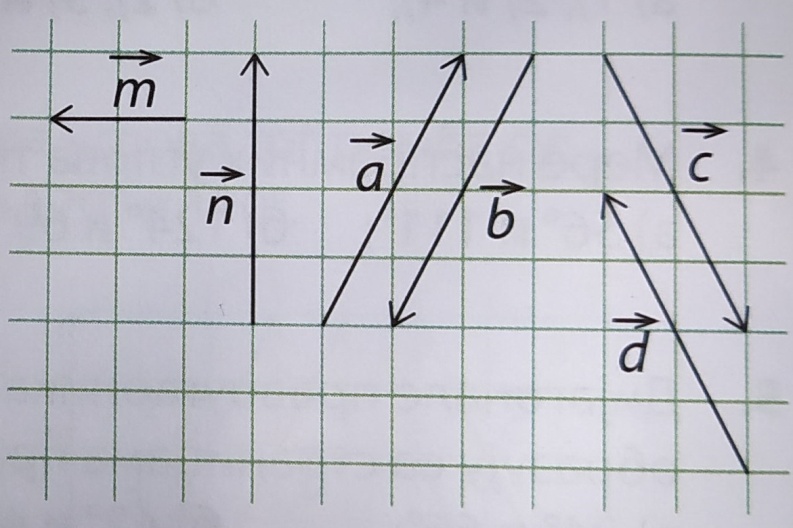 Из темена тупог угла ромба конструисане су висине. Ако је мера угла између тих висина 65∘, израчунај углове ромба.Конструиши правоуганик ако је дата дужина његове дијагонале d = 6 cm и угао између дијагонала 120∘. Дијагонала једнакокраког трапеза дели средњу линију трапеза на одсечке од 3cm и 3,5 cm. Ако је дужина крака тог трапеза 4 cm, израчунај обим трапеза. 